O nama s namaSmjernice za društveno uključivo i sudioničko donošenje odlukaOdlukama i javnim politikama te projektima koje provode jedinice lokalne i područne (regionalne) samouprave presudno utječu na kvalitetu života građana. Međutim, procesi donošenja odluka na razini JLP(R)S-ova nedovoljno su društveno uključivi i često ne omogućavaju smisleno i pravovremeno sudjelovanje osoba s invaliditetom, roditelja djece s teškoćama u razvoju, kao i ostalih građana te organizacija civilnog društva u postupcima donošenja odluka. Posljedice nedostatka participacije i inkluzije u procesima odlučivanja, odnosno izostanka odgovarajućih politika, jesu diskriminacija i predrasude o osobama s invaliditetom i djeci s teškoćama u razvoju, nedostatak socijalne osjetljivosti na nivou cijele zajednice, ali i pasivni građani koji su nepovjerljivi prema vlastima. Kako bi se navedeni problemi prevazišli, potrebno je između građana, organizacija i nositelja vlasti izgraditi iskreno partnerstvo temeljeno na suradnji, uvažavanju i povjerenju. JLP(R)S-ovi trebaju omogućiti stalne oblike uključivanja zainteresirane javnosti u procese donošenja odluka, kreiranja politika i planiranje projekata kojima se utječe na život građana. Primjerice, povjerenstva za osobe s invaliditetom i djecu s teškoćama u razvoju ili radne skupine u koje bi se, ovisno o temi, uključivale različite lokalne i regionalne organizacije civilnog društva, kao i stručnjaci. Na taj bi način JLP(R)S-ovi mogli znanja, iskustvo i mišljenja svih relevantnih dionika pravovremeno uzeti u obzir te potrebe zajednice ugraditi u lokalni/regionalni javno-politički okvir. UvodU Hrvatskoj živi 657.791 osoba s invaliditetom (oko 17% ukupnog stanovništva) te 73.260 djece s teškoćama u razvoju (u udjelu od 11,1%). Njihova prava zapisana su u brojnim nacionalnim i međunarodnim dokumentima poput Konvencije Ujedinjenih naroda o pravima osoba s invaliditetom i Konvencije o pravima djeteta, Europske konvencije o ljudskim pravima, Unije ravnopravnosti: Strategije o pravima osoba s invaliditetom za razdoblje 2021. – 2030. Europske unije, Ustava Republike Hrvatske ili Nacionalnog plana izjednačavanja mogućnosti za osobe s invaliditetom za razdoblje od 2021. do 2025. A sve to s ciljem osiguranja jednakosti i ravnopravnog sudjelovanja osoba s invaliditetom (OSI), odnosno djece s teškoćama u razvoju (DTUR) u svim područjima života - od zdravstva, obrazovanja i zapošljavanja do rekreacije, kulture, turizma, građanskog i političkog života.Graf 1. Broj OSI i DTUR u Hrvatskoj: U Hrvatskoj na svakih 20 osoba, 3 su osobe s invaliditetom. Na svakih 10 djece, 1 ima teškoće u razvoju.Izvor: Popis stanovništva, kućanstava i stanova u Republici Hrvatskoj 2021. godine (Državni zavod za statistiku, 09/22) te Izvješće o osobama s invaliditetom u Republici Hrvatskoj (Hrvatski zavod za javno zdravstvo, 09/23)Unatoč tome, kako je navedeno u EU Strategiji, ”osobe s invaliditetom i dalje nailaze na znatne prepreke u pristupu zdravstvenoj skrbi, obrazovanju, zapošljavanju, rekreacijskim aktivnostima i sudjelovanju u političkom životu.” Također, u većem su riziku od siromaštva ili socijalne isključenosti. Izložene su diskriminaciji.Graf 2: Diskriminacija osoba s invaliditetom u EU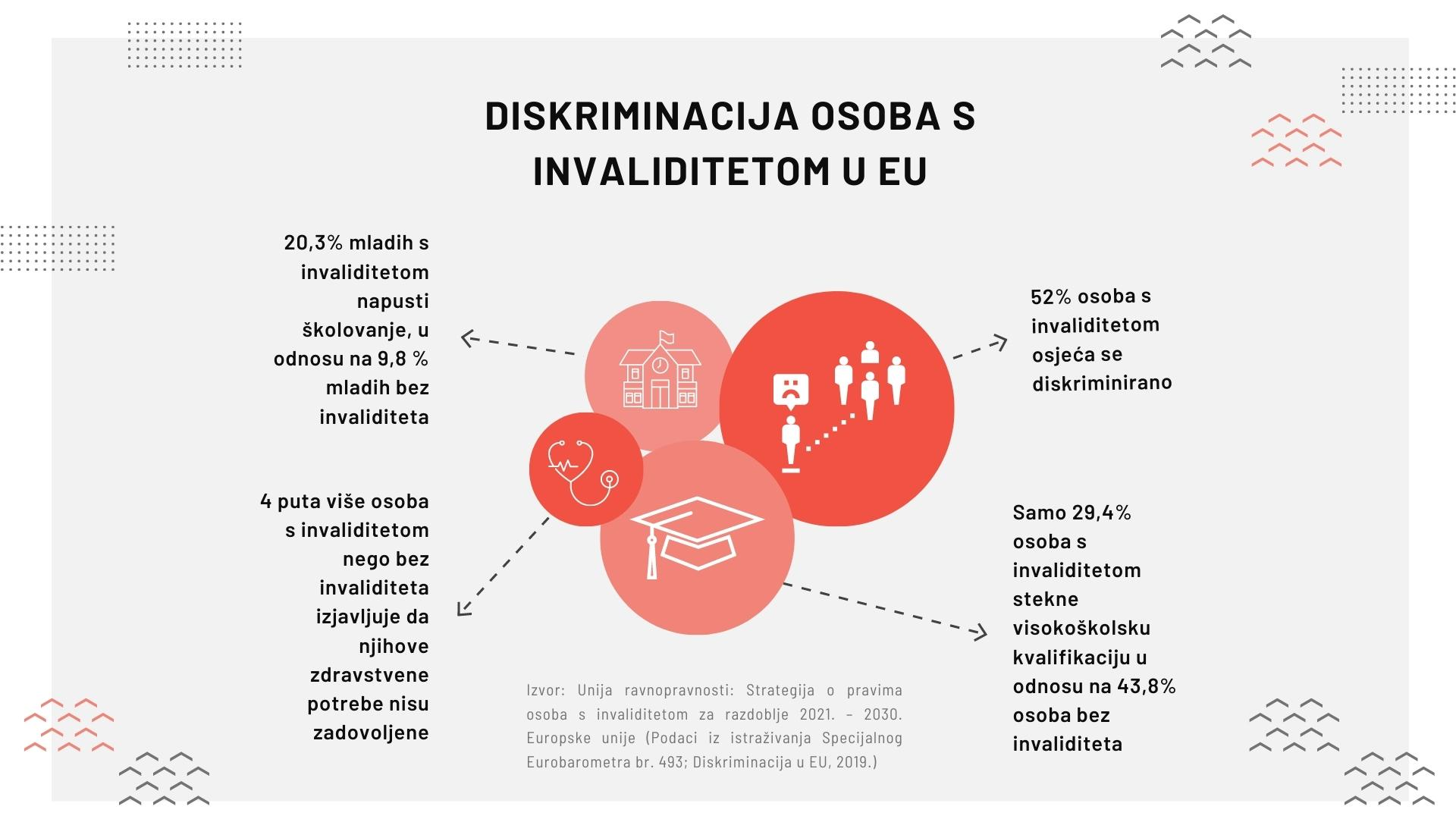 Da diskriminacije na osnovu invaliditeta ima i u Hrvatskoj, dokazuje i godišnje Izvješće o radu donedavne pravobraniteljice za osobe s invaliditetom Anke Slonjšak, koja je 2022. zaprimila te postupala u ukupno 179 pritužbi na diskriminaciju. Tu su i druge povrede prava osoba s invaliditetom koje je pravobraniteljica utvrdila tijekom protekle godine u ukupno 375 predmeta (27,3% od ukupnog broja zaključenih predmeta). Iskustvo pravobraniteljice izneseno u Izvješću ukazuje na to da “još uvijek nije dovoljno razvijena razina svijesti društva o tome da nije oštećenje osobe ono što joj onemogućava sudjelovanje u životnim aktivnostima, već su to upravo prepreke u okolini.”Upravo prepreke u okolini osobama s invaliditetom svakodnevno onemogućuju ulazak u stan, zgradu, sredstvo javnog prijevoza, korištenje sanitarnog čvora i dizala te javnih površina poput nogostupa, pješačkih prijelaza i dječjih igrališta. Onemogućuju im “nesmetano kretanje, izlazak iz vlastitog doma, socijalni kontakt, pristup javnim uslugama, obavljanje svakodnevnih poslova i pristup proizvodima i uslugama koje koriste osobe bez invaliditeta”. Nebrojene i svakodnevne prepreke doprinose “gubitku samopouzdanja te odricanju od vlastitih motiva, ciljeva i htijenja i na kraju pasiviziranja i odustajanja od mukotrpnih pokušaja da se usprkos oštećenju i teškom zdravstvenom stanju vodi aktivan i ispunjen život.” Kako ukazuje Slonjšak, kada je riječ o stvaranju pristupačnog i inkluzivnog okruženja u kojemu će osobe s invaliditetom biti ravnopravne s ostalim građanima, ključnu ulogu u izjednačavanju mogućnosti za osobe s invaliditetom imaju upravo jedinice lokalne i područne (regionalne) samouprave. Međutim, brojne pritužbe koje je zaprimila odnosile su se upravo na “nerazumijevanje nositelja lokalnih vlasti za probleme s kojima se susreću i neprihvaćanje OSI kao ravnopravnih građana”. Također, i na to da OSI nisu uključene u procese donošenja odluka na lokalnoj razini, unatoč tome što je Konvencijom o pravima osoba s invaliditetom “propisana obveza uključivanja udruga civilnog društva, posebice osoba s invaliditetom u procese planiranja i odlučivanja o svim pitanjima od njihova interesa”. Tu su i ostali važni problemi s kojima se OSI suočavaju, a koji su, između ostalog, vezani i uz opstojnost udruga koje za OSI i DTUR pružaju usluge od životne važnosti te organiziraju aktivnosti i sadržaje “koji su često jedini oblici njihovog uključivanja u društveni život”. Još je Nacionalnom strategijom izjednačavanja mogućnosti za osobe s invaliditetom od 2017. do 2020. godine određeno da je dužnost JLP(R)S-ova donošenje lokalnih  strategija/programa u svrhu izjednačavanja mogućnosti za osobe s invaliditetom. No, 2022. možemo zaključiti da tek mali broj JLP(R)S-ova ima ovakav strateški dokument. Naime, i nakon opetovanih preporuka koje je pravobraniteljica uputila na 132 JLP(R)S-a iz Slavonije, Baranje i Srijema, svega šest JLP(R)S-ova izvijestilo je pravobraniteljicu Slonjšak da ima tijelo poput povjerenstva/koordinatora za uključivanje predstavnika OSI u procese donošenja odluka,  a svega osam JLP(R)S-ova strateški dokument usmjeren poboljšanju položaja osoba s invaliditetom.Projekt “Za(VRT)imo za inkluziju zajedno!” nastoji doprinijeti rješavanju opisanih problema, odnosno bavi se nedostatkom socijalne pravde te socijalnom isključenošću djece s teškoćama u razvoju i osoba s invaliditetom iz aktivnosti u društvenim vrtovima i zajednici, kao i nedostatkom građanske participacije u Puli i Vukovaru. Korijen problema vidi u manjkavoj demokratskoj kulturi, odnosno procesu političkog odlučivanja karakterističnog za Hrvatsku, ponajviše vidljivom na lokalnoj razini najbližoj građanima, koji podrazumijeva odlučivanje “o nama, bez nas”. Naime, JLP(R)S-ovi su dužni provoditi savjetovanja s javnošću temeljem Zakona o pravu na pristup informacijama. Tu su i drugi zakoni koji podrazumijevaju sudjelovanje javnosti u odlučivanju, poput Zakona o prostornom uređenju ili Zakona o zaštiti okoliša. Međutim, iskustvo organizacija civilnog društva i građanskih inicijativa pokazuje da sudjelovanje u savjetovanjima, pa i radnim skupinama, ne garantira uvažavanje komentara, primjedbi i prijedloga zainteresirane javnosti. Dapače, ponekad zaista brojni komentari građana ili organizacija civilnog društva budu svi odbijeni. Time se savjetovanja s javnošću i sudionički procesi svode na paravan kojim se legitimiraju unaprijed donesene odluke. U skorije vrijeme na nacionalnom nivou prisutan je i trend dramatičnog slabljenja sudjelovanja organizacija civilnog društva u donošenju političkih odluka, koji zasigurno negativno utječe i na participaciju na nivou JLP(R)S-ova. Istodobno, procesi savjetovanja s javnošću nisu društveno uključivi - sadržaj webova i dokumenata JLP(R)S-ova putem kojih/o kojima se provode savjetovanja nije gotovo uopće prilagođen osobama s invaliditetom, uzimajući u obzir različite vrste oštećenja, a nisu ni javne rasprave. Neresponzivnost vlasti u odnosu na potrebe i interese građana izravno potkopava pravo građana i pravnih osoba na sudjelovanje u postupcima donošenja odluka. Ona demotivira zainteresiranu javnost na sudjelovanje i potiče nepovjerenje građana prema vlastima.Kako pokazuju brojna istraživanja, nepovjerenje zatim doprinosi apatiji i pasivnosti građana, njihovom uvjerenju da ništa ne mogu promijeniti. Graf 3. Koliko građani Hrvatske vjeruju vlastima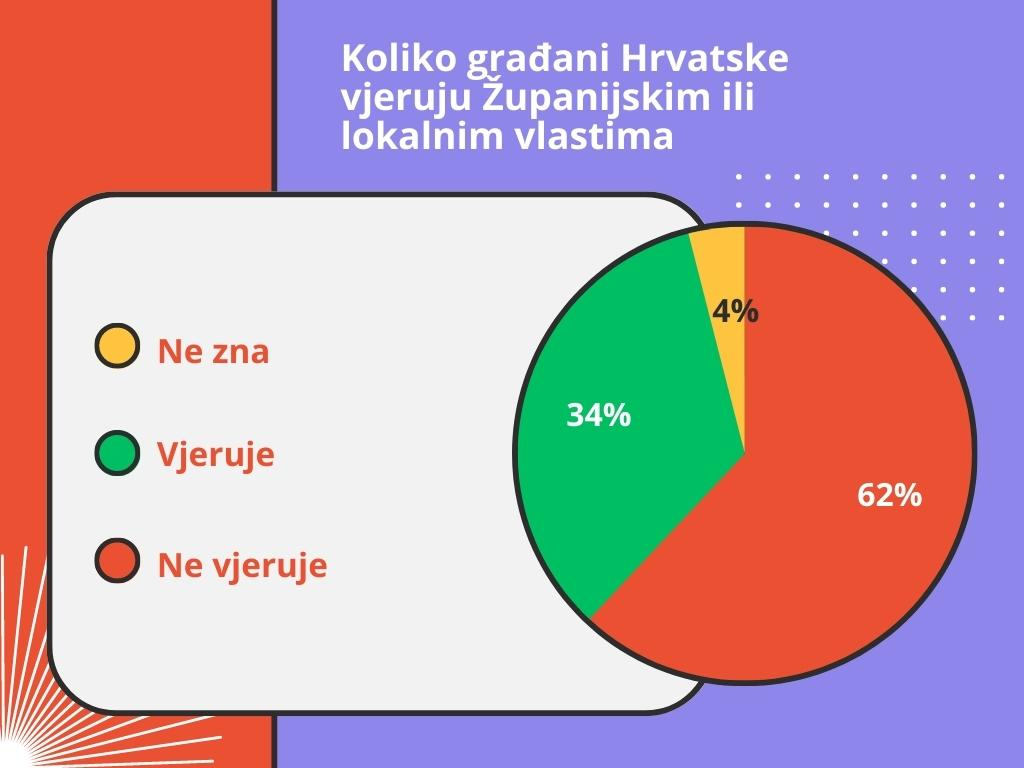 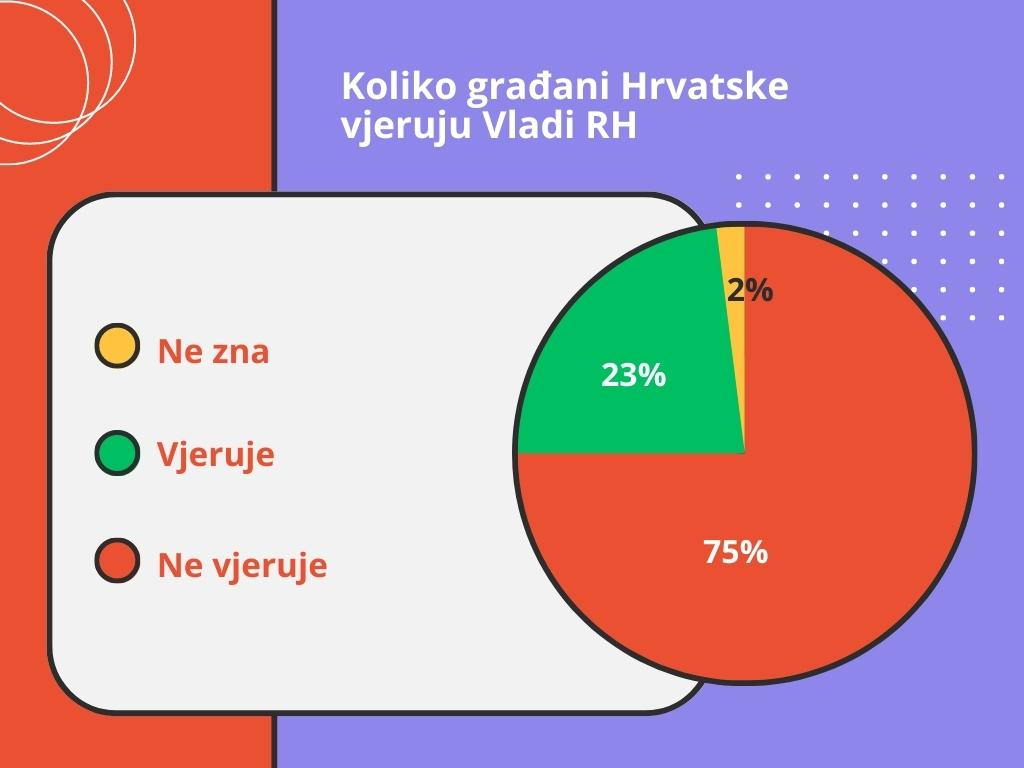 (Izvor: Standardni Eurobarometar 98, zima 2022.-2023.)Posljedice nedostatka participacije i inkluzije u procesima odlučivanja te odgovarajućih politika nisu samo odluke ili politike koje JLP(R)S-ovi provode uz negodovanje sugrađana ili nedovoljno kvalitetni projekti koji zahtijevaju dodatna ulaganja novca i vremena kako bi se ispoštovali propisi o pristupačnosti. Posljedice su, nažalost, i predrasude o djeci s teškoćama u razvoju te osobama s invaliditetom, kao i nedostatak socijalne osjetljivosti na nivou cijele zajednice, podjele na “mi” i “oni” i gotovo potpuna “nevidljivost” i nerazumijevanje “drugačijih” od strane većine. Navedeno je u gruboj suprotnosti s pravima zajamčenim gore navedenim međunarodnim, europskim i nacionalnim propisima, kao i ključnim strateškim dokumentom Republike Hrvatske  - Nacionalnom razvojnom strategijom do 2030. U njoj su zapisani, kao prioriteti, i otvorenost javne uprave “prema savjetovanju i sudjelovanju građana i organizacija civilnoga društva u oblikovanju i provedbi javnih politika” i promicanje ravnopravnosti i jednakih mogućnosti. U sklopu potonjeg prioriteta, navedeno je da će Hrvatska biti društvo u kojem nema diskriminacije na temelju invaliditeta, u kojem su osobe s invaliditetom ravnopravne i “zaslužuju jednake mogućnosti kakve imaju i drugi građani” te da će Hrvatska “u provedbi svih javnih politika uzimati u obzir i specifičnosti osoba s invaliditetom s posebnim naglaskom na osiguravanju jednakog pristupa obrazovanju, zaposlenju i svim javnim uslugama.” Preporuke Uključivanje šireg kruga dionika u proces donošenja odluka te uvažavanje njihovih stajališta rezultiralo bi većom kvalitetom odluka i politika, odnosno projekata i javnih usluga koje JLP(R)S-ovi pružaju građanima, kao i većim stupnjem podrške, odnosno zajedničkom odgovornošću uključenih dionika za ishode. Pozitivno bi utjecalo i na realizaciju potreba i prava osoba s invaliditetom, djece s teškoćama u razvoju, kao i svih ostalh građana. Primjena niže navedenih preporuka doprinijela bi stvaranju uvjeta za društveno uključivo i sudioničko odlučivanje u duhu ideala sudioničke demokracije, uvažavajući načela univerzalnog dizajna, po principu “o nama s nama” na razini JLP(R)S-ova. O projektu“Za(VRT)imo za inkluziju zajedno!”  bavi se socijalnom isključenošću djece s teškoćama u razvoju, njihovih roditelja i osoba s invaliditetom iz aktivnosti u društvenim vrtovima i društveno-političkog života u Puli i Vukovaru.S jedne strane, projekt na ove probleme odgovara zagovaranjem ravnopravnosti i društvene uključenosti djece s teškoćama u razvoju, njihovih roditelja i osoba s invaliditetom te građanske participacije i sudioničke demokracije temeljem načela univerzalnog dizajna. U tu svrhu, odnosno s ciljem stvaranja kvalitetnijeg javno-političkog okvira za sustavnu podršku ovim ranjivim skupinama na lokalnoj razini izrađene su i ove Smjernice za društveno uključivo i sudioničko odlučivanje.S druge strane, provedbom društveno uključivih i sudioničkih aktivnosti te poticanjem volonterskog angažmana građana, kroz program uređenja i rada na vrtovima - izradu i primjenu metode za inkluzivno i participativno planiranje društvenih vrtova, volonterske akcije i vrtlarske radionice za odrasle i djecu - pokazuje da je to što se zagovara zaista moguće.  Projekt gradi aktivne građane, osnažuje ranjive skupine i civilno društvo, njeguje inkluziju i volonterizam te postavlja temelje za sudioničku demokraciju.LiteraturaIzvješće o radu Pravobranitelja za osobe s invaliditetom, 2022., Zagreb	 	 	 	Povjerenik za informiranje: Aktivni građani – sudjelujmo u donošenju odluka!, Uključimo se u kreiranje propisa i odluka putem savjetovanja s javnošću, Povjerenik za informiranje, 2017.Priopćenje Pravobraniteljice za osobe s invaliditetom povodom preporuke upućene općinama, gradovima i županijama Slavonije, Baranje i Srijema, 2021.Broušura Informacije za sve: Europski standardi za izradu lako razumljivih informacija, Inclusion EuropeZlata Ploštajner i Ivona Mendeš: Građanska participacijaCivic space report, za Hrvatsku u 2022. godini, European civic forum, 2022.
Preporuka ObrazloženjeUsvojiti lokalnu/regionalnu strategiju izjednačavanja mogućnosti za osobe s invaliditetom.Preporučuje se usvojiti lokalnu strategiju izjednačavanja mogućnosti za osobe s invaliditetom te njome definirati ciljeve, prioritete, mjere, aktivnosti, rokove, pokazatelje i nositelje provedbe. Donošenje strateških dokumenata JLP(R)S-ovima preporučuje se i kroz i Izvješće o radu Pravobranitelja za osobe s invaliditetom za 2022., s ciljem poboljšanja položaja osoba s invaliditetom u svakoj pojedinoj općini, gradu i županiji. Strateški dokumenti trebali bi, po preporuci pravobraniteljice, “poslužiti kao podloga za raspodjelu proračunskih sredstava, na način da se posebno vodi računa o socijalno osjetljivoj skupini građana.“Omogućiti pristup važnim informacijama i dokumentima JLP(R)S-a najvećem mogućem broju ljudi. Ako građani nisu informirani, teško da će sudjelovati u postupku javnog savjetovanja ili imati povjerenja u vlast. Svi građani imaju pravo na pristup informacijama i sudjelovanje u odlučivanju.U kontekstu pristupačnosti, preporučuje se sljedeće:- Internetska stranica i najvažniji dokumenti JLP(R)S-a i povezanih javnih ustanova ili trgovačkih društava trebaju se prilagoditi osobama s invaliditetom, uzimajući u obzir različite vrste oštećenja (primjerice, prikazati najvažniji sadržaj u video formatu uz prikaz tumača znakovnog jezika, prevesti dokumente/informacije prilagođene na lako razumljiv jezik, izraditi zvučni zapis dokumenta).- Nacrt svakog akta, propisa i dokumenta koji je na javnom savjetovanju treba prilagoditi osobama s invaliditetom, uzimajući u obzir različite vrste oštećenja (primjerice, prikazati sadržaj u video formatu uz prikaz tumača znakovnog jezika, prevesti dokumente/informacije prilagođene na lako razumljiv jezik, izraditi zvučni zapis dokumenta).- Sva javna izlaganja i sjednice predstavničkih tijela građana trebaju se održavati u pristupačnim prostorima (što znači da osobe smanjene pokretljivosti mogu samostalno pristupiti prostoru, bez nečije podrške) i na pristupačan način - uz sudjelovanje tumača znakovnog jezika, uz pružanje prilagođenih verzija dokumenata/informacija (zvučni zapis, prilagodba na lako razumljiv jezik, video format uz prikaz tumača znakovnog jezika), uz izravan prijenos putem Interneta.- Prijedloge i usvojene akte, zaključke i dokumente o kojima je raspravljalo predstavničko tijelo JLP(R)S-a te zapisnike sa sjednica predstavničkog tijela treba prilagoditi osobama s invaliditetom,  uzimajući u obzir različite vrste oštećenja.U tom kontekstu, preporučuje se da JLP(R)S prije svega prilagodi osnovne rubrike na internetskoj stranici, osnovne informacije i dokumente koje se izravno odnose na osobe s invaliditetom te da postupno ustanovi i proširi praksu prilagodbe. - Budući da se neki građani slabo koriste ili se uopće ne koriste informacijsko-komunikacijskom tehnologijom (primjerice, starije osobe 65+, kojih u Hrvatskoj živi gotovo 870 tisuća, osobe koje si zbog siromaštva ne mogu priuštiti pristup internetu; osobe koje nemaju znanja i vještine potrebne za korištenje tehnologije), preporučuje se voditi računa o tzv. digitalnom jazu te omogućiti uvid u tiskane/ispisane nacrte odluka, strateške ili planske dokumente za vrijeme trajanja savjetovanja s javnošću. Također je potrebno omogućiti i uvid u verzije ovih dokumenata, prilagođene za OSI, uzimajući u obzir različite vrste oštećenja. - Preporučuje se i da JLP(R)S organizira obraćanja javnosti o savjetovanjima s javnošću putem medija, a kako bi osobe koje nisu informatički pismene imale lakši pristup informacijama o dokumentima na savjetovanju. (Primjerice, gostovanje u informativnoj emisiji na lokalnoj radio/TV postaji, napisi u novinama/na internetskim portalima, pritom vodeći računa o formatu, npr. uz prikaz tumača znakovnog jezika, obraćanje na lako razumljivom jeziku.)- Organizirati javna izlaganja o nacrtima odluka, strateških ili planskih dokumenata navedenih u planu savjetovanja s javnošću, uzimajući u obzir različite vrste oštećenja. (Primjerice, na način na koji su organizirana javna izlaganja o prostornim planovima.) - Pojednostaviti obrasce, putem kojih građani dostavljaju svoje komentare, primjedbe i prijedloge tijekom savjetovanja s javnošću te omogućiti građanima da svoje komentare, primjedbe i prijedloge tijekom savjetovanja s javnošću, izjavljuju, dostavljaju i izvan propisanih obrazaca i poštom (a ne samo putem e-maila).Omogućiti stalne oblike ranog uključivanja zainteresirane javnosti u procese donošenja odluka, kreiranja politika i planiranja projekata kojima se utječe na život građana.Graditi partnerstvo sa zainteresiranom javnošću. Preporučuje se omogućiti rano sudjelovanje zainteresirane javnosti u donošenju odluka. Ono omogućuje JLP(R)S-ovima pravovremeno prikupljanje informacija od relevantnih dionika - od građana do stručnjaka - te doprinosi evaluaciji postojećih politika i oblikovanju budućih politika temeljem dokaza. Na ovaj način omogućava se ugradnja potreba lokalne zajednice u osnovna polazišta za izradu dokumenata koji će potom, u formi nacrta, proći kroz proceduru savjetovanja s javnošću, odnosno javne rasprave. U tu svrhu preporučuje se osnivanje povjerenstava za izjednačavanje mogućnosti osoba s invaliditetom u kojima će izravno participirati OSI i roditelji DTUR te organizacije koje ih predstavljaju. Navedeno se preporučuje i u Izvješću o radu Pravobranitelja za osobe s invaliditetom za 2022. Preporukom se nastoji osnažiti primjena članka 4. stavka 3.Konvencije o pravima osoba s invaliditetom (NN, Međunarodni ugovori: 6/07 i 5/08), koji nalaže državama potpisnicama da se u razvoj i provedbu zakona i politika te postupke donošenja odluka osobe s invaliditetom i djeca s teškoćama u razvoju trebaju aktivno uključiti putem organizacija koje ih predstavljaju (načelo “Ništa o nama bez nas”).Također se, u duhu Kodeksa savjetovanja sa zainteresiranom javnošću u postupcima donošenja zakona, drugih propisa i akata (NN: 140/09) preporučuje osnivanje radnih skupina u kojima sudjeluju organizacije civilnog društva te stručnjaci za različita područja/potrebe. Svoje znanje i iskustvo zainteresirana javnost može iskazati i na druge načine, putem fokus grupa, anketa, tribina, savjetodavnih sastanaka i slično. Navedeni formati, ukoliko predstavljaju redovnu praksu, također mogu doprinijeti smislenom uključivanju zainteresirane javnosti u postupak donošenja odluka.Kontinuirano educirati zainteresiranu javnost o proračunu, planu savjetovanja s javnošću te planu nabave, iz kojih proizlaze informacije o planiranim aktivnostima, projektima i odlukama koje se odnose na prava i obveze građana, odnosno budući razvoj lokalne zajednice. JLP(R)S bi trebao omogućiti i maksimalno pojednostaviti pristup ovim ključnim dokumentima, kroz izbornik/e na naslovnoj stranici JLP(R)S-a. Uz svaki dokument bilo bi dobro navesti o čemu se radi (primjerice, što je proračun/plan nabave/plan savjetovanja s javnošću, što iz njega možemo saznati, čemu on služi, odnosno zašto je značajan za građane, što u njemu građani mogu pronaći). Budući da često odluke, aktivnosti i projekti koje provode trgovačka društva u vlasništvu JLP(R)S-ova te javne ustanove kojima je JLP(R)S osnivač uvelike utječu na građane, a s ciljem kontinuirane edukacije zainteresirane javnosti, preporučuje se da JLP(R)S objedini na jednome mjestu sve relevantne dokumente vezane za rad trgovačkih društava ili javnih ustanova (primjerice, plan poslovanja/rada, plan nabave ili plan savjetovanja s javnošću) ili da na jednom mjestu objavi poveznice putem kojih se može pristupiti ovim dokumentima.Preporučuje se da JLP(R)S organizira najmanje jedan javni događaj početkom svake kalendarske godine kako bi se građanima i drugim dionicima predstavili ovi dokumenti. Poželjno je da, osim JLP(R)S-a, i trgovačka društva te javne ustanove također na ovom događaju predstave vlastite planove rada, odnosno poslovanja. Preporučuje se na ovo događanje pozvati sve organizacije civilnog društva koje djeluju na području JLP(R)S-a, u prvom redu one organizacije koje predstavljaju ranjive skupine poput osoba s invaliditetom i djece s teškoćama u razvoju.U idealnom slučaju, JLP(R)S može povezati lokalne manifestacije koje okupljaju veliki broj građana s formalnim prigodama. Primjerice, prilikom proslave dana grada JLS može, osim zabavnog sadržaja, građanima ujedno ponuditi i priliku da se informiraju o odlukama i dokumentima koji su za njih značajni. Zašto na ovaj način ujedno ne bi snažili i slavili demokraciju? U plan savjetovanja s javnošću uključiti i postupke javnih rasprava o prostornim planovima te savjetovanje o prijedlogu proračuna JLP(R)S-a.U plan savjetovanja s javnošću preporučuje se, u skladu s tumačenjem Povjerenika za informiranje, uključiti i informacije o postupcima javnih rasprava o prostornim planovima.Budući da se radi o temeljnom financijskom dokumentu zajednice, preporučuje se provoditi i savjetovanje s javnošću o prijedlogu proračuna, čak i ako je tijekom procedure donošenja proračuna predviđeno tzv. participativno budžetiranje, odnosno prikupljanje proračunskih prijedloga građana na drugačiji način. U svrhu kreiranja što kvalitetnijih prostornih planova, a budući da je prostor ograničen i iznimno vrijedan resurs, preporučuje se omogućiti što ranije sudjelovanje zainteresirane javnosti u procesima prostornog planiranja, odnosno provođenje javnog savjetovanja o odluci o izradi/izmjeni prostornog plana temeljem Zakona o pravu na pristup informacijama. Putem mailing liste, e-biltena ili sličnog kanala proaktivno informirati zainteresiranu javnost o:- postupcima savjetovanja s javnošću i javnim raspravama, - projektima i aktivnostima koje JLP(R)S, trgovačka društva u vlasništvu JLP(R)S-a te javne ustanove kojima je JLP(R)S osnivač imaju u planu provesti ili se već provode, a odnose se na prava i obveze građana, odnosno budući razvoj lokalne zajednice. Preporučuje se da JLP(R)S bude ključna informativna točka za pružanje informacija zainteresiranim dionicima o svim postupcima donošenja odluka, projektima i aktivnostima koje se provode na području JLP(R)S-a, pa i onim koji su usko vezani za trgovačka društva ili javne ustanove, ukoliko se njima utječe na prava i obveze građana, odnosno budući razvoj lokalne zajednice (primjerice, izmjene i dopune plana nabave ili plana savjetovanja s javnošću, planirane izgradnje, postavljanje infrastrukture, intervencije u okoliš, cijene komunalnih usluga itd.)   U tu svrhu JLP(R)S može kreirati mailing listu, e-bilten ili drugi kanal kojima će omogućiti predbilježbu zainteresiranima. Zainteresiranima za javna savjetovanja potrebno je dostavljati, uz informacije o planiranim i aktualnim postupcima sudjelovanja u donošenju odluka, i izvješća o provedenim savjetovanjima te od predstavničkog tijela usvojene dokumente. Uspostaviti mehanizam za pritužbe i prijedloge građana.Kako bi zainteresirana javnost mogla doprinijeti u različitim fazama - oblikovanju, provedbi i vrednovanju politika, potrebno je otvoriti komunikacijski kanal (primjerice, e-mail i adresa za slanje pisama) putem kojeg bi građani i organizacije civilnog društva mogli kontinuirano podnositi primjedbe/prijedloge vezane uz različite politike JLP(R)S-a te na njih dobivati odgovore. 